  Teaching Degrees – Early Childhood  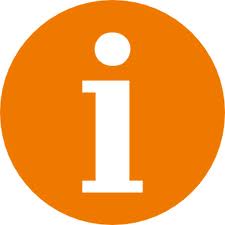 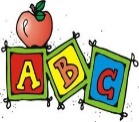 Unless otherwise indicated* Early Childhood teaching degrees all have the same VCE prerequisites: Units 1 and 2: satisfactory completion in two units (any study combination) of General Mathematics or Maths: Mathematical Methods or Units 3 and 4: any Mathematics; and a study score of at least 30 in English (EAL) or at least 25 in English other than EAL.  Unless otherwise stated, these degrees are also 4-year degrees.  Students are also to take note that they may be required to sit the CASPer as part of their selection into a teaching course, attain an ATAR of 70, and may also be required to undertake the Literacy and Numeracy Test for Initial Teacher Education prior to graduating.For a comprehensive list of all teaching courses, campuses they are offered at, their exact prerequisites, their majors, and other double degrees they might be linked to, visit VTAC. Teaching Degrees – Primary  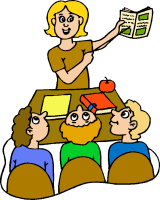 Unless otherwise indicated* primary teaching degrees all have the same VCE prerequisites: Units 1 and 2: satisfactory completion in two units (any study combination) of General Mathematics or Maths: Mathematical Methods or Units 3 and 4: any Mathematics; and a study score of at least 30 in English (EAL) or at least 25 in English other than EAL.  Unless otherwise stated, these degrees are also 4-year degrees.  Students are also to take note that they may be required to sit the CASPer as part of their selection into a teaching course, attain an ATAR of 70, and may also be required to undertake the Literacy and Numeracy Test for Initial Teacher Education prior to graduating.Visit VTAC for a comprehensive list of all teaching courses and the exact prerequisites for entry.  Teaching Degrees – Secondary 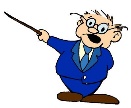 Unless otherwise indicated* secondary teaching degrees all have the same VCE prerequisites: Units 1 and 2: satisfactory completion in two units (any study combination) of General Mathematics or Maths: Mathematical Methods or Units 3 and 4: any Mathematics; and a study score of at least 30 in English (EAL) or at least 25 in English other than EAL.  Unless otherwise stated, these degrees are also 4-year degrees.  Students are also to take note that they may be required to sit the CASPer as part of their selection into a teaching course, attain an ATAR of 70, and may also be required to undertake the Literacy and Numeracy Test for Initial Teacher Education prior to graduating.For a comprehensive list of all teaching courses, their exact prerequisites, their majors and other double degrees they might be linked to, visit VTAC.INSTITUTIONCOURSE2019 REQ’sACU 



Early Childhood Education (Birth to Five Years) ATARACU 



Education (Early Childhood and Primary)ATAR
CASPer or ACU Teacher Selector StatementCHARLES STURT 
Education (Early Childhood and Primary) *ATARDEAKIN Education (Early Years) *
ATAR
CASPerFEDERATION Education (Early Childhood and Primary)ATAR
CASPerHOLMESGLENEarly Childhood TeachingATAR
Interview LA TROBEEarly Childhood and Primary EducationATAR
CASPerMONASH  Education (Honours) (Early Years and Primary)ATAR
CASPerRMIT Education (Primary and Early Childhood Education) *ATAR
CASPerSWINBURNE Education (Early Childhood) *ATAR
CASPerINSTITUTIONCOURSE2019 REQ’sACU 
Education (Primary)ATAR
CASPer or ACU Teacher Selector StatementCHARLES STURT 
Education (Early Childhood and Primary) *ATARCHARLES STURT 
Education (K-12) *ATARDEAKIN Education (Primary) *ATARCASPerFEDERATION Education (Early Childhood and Primary)ATARCASPerFEDERATION Education (Primary)ATARCASPerFEDERATION Education (Primary and Secondary P-10)ATARCASPerLA TROBEEducation (Primary)ATAR
CASPerMONASH Education (Honours) (Early Years and Primary)ATAR
CASPerMONASH Education (Honours) (Primary)ATAR
CASPerMONASH Education (Honours) (Primary and Secondary)ATAR
CASPerMONASH Education (Honours) (Primary and Secondary Health & PE)ATAR
CASPerMONASH Education (Honours) (Primary and Secondary Inclusive Ed)ATAR
CASPerMONASH Education (Honours) (Primary)/ArtsATAR
CASPerMONASH Education (Honours) Primary Education/Information TechnologyATAR
CASPerMONASH Education (Honours) (Primary)/Science *ATAR
CASPerMONASH Education (Honours) (Primary)/Fine ArtATAR
CASPerMONASH Education (Honours) (Primary)/MusicATAR
CASPerSupplementary Form
AuditionRMIT Education (Primary Education and Disability Studies) *ATAR
CASPerRMIT Education (Primary and Early Childhood Education) *ATAR
CASPerRMIT Education (Primary Education) *ATAR
CASPerSWINBURNE 
Education (Primary) *ATAR
CASPerVIC UNI Education (P - 12)ATAR
CASPerINSTITUTIONCOURSE2019 REQ’sACU 
Teaching/Arts (Humanities)ATARCASPer or ACU Teacher Selector StatementACU 
Teaching/Arts (Mathematics) *ATARCASPer or ACU Teacher Selector StatementACU 
Teaching/Arts (Visual Arts) *ATARCASPer or ACU Teacher Selector StatementACU 
Teaching/Exercise Science * (Ballarat Campus)ATARCASPer or ACU Teacher Selector StatementCHARLES STURT 
Education (K-12) *ATARCHARLES STURT 
Outdoor Education *ATARDEAKIN Health and Physical Education *ATAR CASPerDEAKIN Arts/Master of Teaching (Secondary) *ATAR CASPerDEAKIN Science/Master of Teaching (Secondary) *ATAR CASPerFEDERATION Health and Physical Education *ATARCASPerFEDERATION Arts/EducationATARCASPerFEDERATION Community and Human Services/EducationATARCASPerFEDERATION Mathematical Sciences/Education *ATARCASPerFEDERATION Science/Education *ATARCASPerLA TROBEEducation (Secondary)ATAR
CASPerLA TROBETechnology EducationATAR
CASPerMONASH Education (Honours) (Primary and Secondary)ATAR
CASPerMONASH Education (Honours) (Primary and Secondary Health & PE)ATAR
CASPerMONASH Education (Honours) (Primary and Secondary Inclusive Ed)ATAR
CASPerMONASH Education (Honours) (Secondary)ATAR
CASPerMONASH Education (Honours) (Secondary Health & PE)ATAR
CASPerMONASH Education (Honours) (Secondary)/ArtsATAR
CASPerMONASH Education (Honours) (Secondary)/Science *ATAR
CASPerMONASH Education (Honours) (Secondary)/Fine ArtATAR
CASPerMONASH Education (Honours) (Secondary)/Music *ATAR
CASPerSupplementary Form
AuditionSWINBURNE Education (Secondary) *ATAR
CASPerSWINBURNE Education (Secondary)/Arts *ATAR
CASPerSWINBURNE Education (Secondary)/Science *ATAR
CASPerVIC UNI Education (P - 12)ATAR
CASPer